ИТОГОВАЯ РАБОТА  ПО РУССКОМУ ЯЗЫКУ ДЛЯ 1 КЛАССАЧАСТЬ 1Итоговый диктантВ лесуСтоял жаркий день. Игорь и Сергей пошли в лес. Они сели под ель. Там была тень. Какой зверь в густых ветвях? Да это же рыжая елка!Часть 2Прочитай слова. Подчеркни в них гласные буквы одной чертой.	кудрявый        течёт       ключик       экваторОтметь √ слово, в котором все согласные звуки твёрдые.		___чашка 		___ зайка			___ корова Отметь √ слово, в котором звуков больше, чем букв. ___ письмо -____ б., ____ зв.___ язык - _____б., ___ зв.___ парта - ____ б., ___ зв.Раздели слова на слоги:  кошка,  чайка,  магазин,  юла,  кольцо, дым.Спиши слова, разделяя их  для  переноса.____________________________________________________________________________________________________________________________________________________________________________________________________________________________________________________________________________________________________________________________________________________________________________________________________________________________________Отметь √ слово, которое соответствует этой схеме.___ птенцы			___ грач 			___ птицы Прочитай слова. Поставь в них ударение так, чтобы смысл слова соответствовал картинке.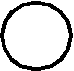 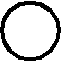 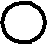                                                   Кружки                     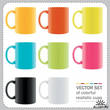  Отметь √ предложение.  ___ у Лены  краски           ___ Журчат весёлые ручейки.___ жаркое летоПрочитай предложение. Спиши.У    Васи   живёт   собака  Жучка.____________________________________________________________________________________________________________________________________________________________________________________________________________________________________________________________________________________________________________________________________________________________________________________________________________________Составь из этих слов предложение. Запиши его.дом,   сторожит,   Жучка,  умная____________________________________________________________________________________________________________________________________________________________________________________________________________________________________________________________________________________________________________________________________________________________________________________________________________________ Составь и запиши ответ на вопрос. Используй слова в скобках.Где  сорока   вьёт  своё  гнездо?(  На  высоком дереве,  под  крышей дома,  в  скворечнике)________________________________________________________________________________________________________________________________________________________________________________________________________________________________________________________________________________________________________________________________________________________________________________________________________________________________________________________________________________